                                                             REPUBLIKA HRVATSKA               POŽEŠKO-SLAVONSKA ŽUPANIJA                   OPĆINA  ČAGLINKlasa:022-05/21-01/6Urbroj:2177/03-03-21-1Čaglin, 22. 03. 2021.          Temeljem članka 71. stavak 1. Zakona o komunalnom gospodarstvu ( NN br.68/18, 110/18 i 32/20), te članka  46.  Statuta Općine Čaglin ( Službeni  glasnik 3/20 ) Općinski načelnik Općine Čaglin,  Općinskom vijeću općine Čaglin  podnosiIZVJEŠĆE  O  IZVRŠENJU                            Programa gradnje objekata komunalne infrastrukture                                   za  2020. godinu  na području Općine  Čaglin                                                                    I.          Ovim Izvješćem daje se prikaz izvršenja gradnje objekata komunalne  infrastrukture za 2020.g. na području Općine Čaglin i to za :- nerazvrstane ceste i javno prometne površine,- građenje mrtvačnica,- energetski  i  komunikacijski vodovi- odvodnja i pročišćavanje otpadnih vodaGrađenje  objekata financirano  je iz  slijedećih izvora:IITabelarni  prikaz  utrošenih  financijskih  sredstava za  gradnju  objekataNerazvrstane ceste i javno prometne površineU 2020. godini imali smo jednu ulicu u Čaglinu i jednu šumsku cestu. Ulica Vladimira Nazora u Čaglinu u dužini od 550 m financirana je djelom iz općinskog proračuna od šumskog doprinosa u iznosu od 812.526,57 kn, od nezakonito izgrađenih zgrada u iznosu 11.239,51 kn i od  općih prihoda u iznosu 614.281,69 kn što sve zajedno iznosi  1.438.047,77 kn , a iznos od 486.065,99 kn financirani su iz Ministarstva regionalnog razvoja i Fonda EU  i ulica Vladimira Nazora  završena je u 2020. godini. Šumska cesta Ljeskovica-Dobra Voda financirana je 100% iz sredstava tijela EU iz mjere 4.3.3.  za koju smo 50% sredstava dobili 2020 godini, a preostali dio očekujemo u 2021. godini.Građenje mrtvačnicaNa mrtvačnici u Ljeskovici u 2020. godini nije bilo ulaganja, a radovi će se nastaviti u 2021. godini.Energetski   i   komunikacijski  vodoviSredstva za trafostanicu nalaze se na računu općine Čaglin, no međutim projekat nije još realiziran iz razloga,  jer HEP nije u mogućnosti krenuti u izgradnju trafostanice dok se ne pojavi potencijalni potrošač električne energije odnosno koji bi koristio tu novo izgrađenu trafostanicu.Odvodnja  i  pročišćavanje  otpadnih  vodaOdnosi se na sustav odvodnje naselja Čaglin - Izgradnja glavnog kolektora uz državnu cestu-nastavak u  iznosu od 158.466,88 kn, zatim produžetak vodovodne mreže u naselju Sapna u iznosu od 9.364,25 kn i izgradnja okna DMA zona izvana aglomeracije Požega u iznosu od 22.709,03 kn što ukupno iznosi 190.540,16 kn  temeljem Zahtjeva br. 1 (76-2020) za doznaku sredstava po Ugovoru od  Tekija d.o.o. Požega i financirani su u cijelosti iz sredstava šumskog doprinosa.                                                                          III          Ovo se Izvješće podnosi  Općinskom  vijeću  Općine  Čaglin   na  prihvaćanje i biti će objavljeno u „Službenom  glasniku  Općine  Čaglin  „                                                                                                               Općinski  načelnik:                                                                                                                  Dalibor   Bardač            Red.br.                         IZVOR         PLANIRANO        IZVRŠENO1.      Ministarstvo gospodarstva         400.000,00  kn                0   kn2.      Proračun  Općine  Čaglin a)   opći prihodi i primici      3.107.000,00  kn         2.088.900,00 kn   3.005.093,56 kn      1.990.787,32 kn                                                              Proračun općine Čaglin b)  šumski doprinos          1.003.100,00  kn       1.003.066,73 kn       Proračun općine c) naknada za nezak. izgr. zgrade              15.000,00 kn              11.239,51 kn5.       Ministarstvo regionalnog       razvoja i fonda EU         486.000,00  kn      486.065,99 kn6.      Pomoći od tijela EU       1.160.000,00  kn1.157.452,90 kn                    UKUPNO     5.153.000,00 kn4.648.612,45 knRed. Br.IZVOROPISPLANIRANOIZVRŠENO1.Proračun općine (šumski doprinos, opći prihodi i primici i naknada za nez. izgr. zgrade)Rekonstrukcija ulice V. Nazora u Čaglinu      1.438.000,00 kn   1.438.047,77  kn2.Pomoć od Ministarstva regionalnog razvoja i Fonda EU Rekonstrukcija ulice V. Nazora u Čaglinu      486.000,00  kn      486.065,99  kn3. Pomoći iz državnog proračuna i tijela EU Šumska  cestaLjeskovica-Dobra Voda      2.534.000,00 kn   2.533.958,53 knUKUPNO                                                    4.458.000,00  kn  4.458.072,29 knRed. Br.IZVOROPISPLANIRANOIZVRŠENO1.Proračun Općine Čaglin  ( od šumskog doprinosa i naknada za nezak. izgrađene zgrade )Nastavavak izgradnje mrtvačnice u Ljeskovici     30.000,00  kn        0,00  knUKUPNO     30.000,00 kn       0,00 knRed. Br.IZVOROPISPLANIRANOIZVRŠENO1.Pomoći Ministarstvo gospodarstvaIzgradnja trafostanice u ind.zoni Čaglin400.000,00 kn        0,00  kn2.Proračun Općine (opći prihodi i primici)Izgradnja trafostanice    5.000,00 kn        0,00  knUKUPNO405.000,00 kn       0,00 knRed. Br.IZVOROPISPLANIRANOIZVRŠENO1.Proračun  Općine  Čaglin  (od šumskog doprinosa)Sufinanciranje radova na odvodnji   260.000,00  kn         190.540,16  knUKUPNO   260.000,00 kn         190.540,16 kn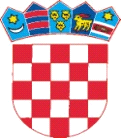 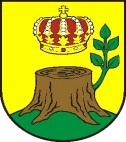 